发展与知识产权委员会(CDIP)第十三届会议2014年5月19日至23日，日内瓦创新、知识产权与非正规经济国别研究：南非的家居和个人护理产品非正规厂商
——摘　要南非茨瓦尼科技大学创新经济研究所(IERI)高级讲师和研究员Erika Kraemer-Mbula、南非茨瓦尼科技大学化学科技所经理Vincent Tau编拟1.	本文件的附件中载有关于南非创新、知识产权与非正规经济的研究摘要，这项研究是在发展与知识产权委员会(CDIP)于2011年11月举行的第八届会议上批准的“知识产权与非正规经济项目”(CDIP/8/3)的框架内开展的。2.	请CDIP注意本文件附件中所载的信息。[后接附件]内容提要尽管南非对非洲的整体国内生产总值做出了巨大贡献，但是该国的经济发展仍受其缺乏解决种族隔离历史遗留问题和消除持续不平等的能力所限。南非目前是世界上收入分配最不平等的国家之一，贫富差距在过去几十年不断恶化。在以尤其是年轻人在正规行业的失业率高居不下为特点的经济环境中，非正规经济继续对南非的大量人口提供创收机会。国家的未来转型与该国将“首要”(正规)经济相对较快的经济增长与“次要”(主要是非正规)经济的发展关联起来的能力相关。本报告重点讲述家居及个人护理产品的非正规生产情况，借此探索非正规经济中的创新活动以及知识产权在这种背景下的作用。本研究涉及的生产产品系列属于国际标准产业分类代码2424——“生产肥皂和洗涤剂、清洁剂和抛光剂、香水及盥洗用品”，包括化妆品、香水、润肤膏、护发用品、清洁剂、清洗制品等产品。本报告认为，南非非正规经济的现状及其继续发展须在南非的特殊政治历史中来理解，因为后者塑造了形成当今非正规经济的条件。方  法本研究采用一种系统的方法，审查围绕家居及个人护理产品生产进行的非正规经济活动，并对这些活动作为非正规厂商可以经营其中的一种更广泛的经济、社会和制度体系的一部分进行探索。本研究根据这些活动分析创新体系，确定关键参与者，包括家居及个人护理产品生产链(包括正规和非正规供应商、分销商或零售商)，以及一系列教育和培训机构、资助机构、政府和监管机构、知识和技术转让组织、行业代表机构，并与这些组织机构的关键知情人进行了非结构化面谈。此外，还抽取了25家来自南非两个省(豪登省和东开普省)的直接从事家居及个人护理产品生产的非正规厂商样本，对其进行了结构化面谈。分析框架是加纳、肯尼亚和南非三个案例研究的共同框架，是2012年11月在位于比勒陀利亚的创新经济研究所(IERI)的一个讲习班上商定的，在概念性研究中对其给予了总结(de Beer et al，2013年)。主要调查结果本研究结果表明，正规性和非正规性均是同一社会经济结构的一部分，往往不可分割，正规程度各异的参与者彼此互相影响、竞争，并交流知识、技能、产品和服务。行业概况：南非的家居及个人护理行业由少数大型正规企业(既有外国跨国公司，也有国内大型企业)主宰。然而，该行业也有许多微型企业，其中一些企业是非正规经营，致力于生产乳液、香水、化妆品、肥皂、洗涤剂等，针对的是非常具体的细分市场——特别是追求低成本产品和小尺寸产品的低收入消费者。需求高度分散化、快速发展的城市化和目前的经济低迷，增加了南非对低成本的家居及个人护理产品的需求，从而为微型非正规厂商创造了机会。生产价值链：家居及个人护理产品的非正规厂商在一个生产链内运营，他们既与包装和原材料(如蜡、酒精、天然油脂及提取物、甘油等)的正规和非正规供应商相关联，也与正规和非正规的零售和分销渠道联姻。本报告强调指出，如果我们要探索非正规经济中的知识传播和知识独占机制，则需了解这个价值链，这非常重要。创新：研究结果表明，非正规厂商经常对产品进行渐进式创新，方法是对配方和包装进行显著改进。这些创新被认为是实现产品差异化、触及更广泛的客户群的重要手段(如在包装上使用部落图案，吸引特定客户；根据已知的自然疗法，增加化妆品产品的治疗功效；更换原料，满足对更多“自然”产品的需求等)。虽然并不多见，但是还是存在渐进式工艺创新，如在生产工艺中引入质量控制机制、购买现代化设备(如电搅拌机、压接机等)——某些情况下，也允许对商业模式进行重大变革——例如，允许批量生产和再销售，而不是依赖于把单位产品销售给个人。知识来源：样本中非正规厂商的受教育程度相当高，三分之一的调查对象都接受过某类高等教育。然而，教育和知识不足还是被报道为阻挠进一步创新的一个主要障碍。非正规厂商从多种来源获得知识并加强学习。供应商和正规技术转让机构被认为是有助于创新的主要知识来源。不过，知识的非正式来源，如通过操作/实验、自我训练加强学习，以及微型厂商彼此之间相互学习，似乎同样重要。此外，非正式培训、学徒和将知识传递给社区中的其他人往往带有一种对非正规厂商生产经营所在社区的责任和义务感。创新体系：非正规厂商的创新活动影响着并受周围一系列参与者的影响。换句话说，创新具有系统性，因此，了解产生生产活动和创新活动的社会经济和政治经济背景至关重要。非正规厂商的周遭体系塑造着可用的技能和能力的结构，影响着创新的传播和使用速度。本报告确定了一些关键的参与者，包括教育和培训机构、资助和支持机构、政府机构、技术转让机构、行业代表机构——即与正规机构(正式规则与法规)相关联的正规组织。此外，还须考虑到更广泛的社会，因为它不仅在作为一种需求来源方面，而且也在设立“非正规制度”，引导非正规企业家做出诸多决定上发挥着重要作用。本研究结果表明，能够与更广泛的创新体系相关联的非正规厂商可能更会在创新努力方面获得成功。知识独占机制：非正规厂商对知识独占的关注经常与其对尤其是经营所在地区的竞争激烈情况的认知程度相对应。大部分调查对象都以某种方式保护他们的想法。选择性共享信息、保密、职责分工以及管理客户关系是其中一些最常用的方法，而对专利或商标等知识独占正式机制的使用则微乎其微。值得一提的是，家居及个人护理产品非正规厂商注意到开放性转让想法所带来的好处，但他们对可以满足其需求的知识独占机制往往一无所知。其他方面的经验(Essegbey et al，2013年；Bull et al，2013年)表明，这些情况很大程度上可能会得到中介代理或诸如包括非正规厂商在内的半正规行业协会等知识经纪人的协助。政策影响：南非广泛的政策构想认识到，非正规经济活动对创造就业机会、减少贫困和包容性发展做出了重要贡献。这种认识体现在引导国家和各省的经济增长和发展的多个政策战略上。现已出现了数种有助于提高就业的努力，如促进创业、向微型企业提供各种支持——如财政支持、培训和技术转让。虽然其中一些举措对非正规企业产生了影响，但是在明确针对非正规经济中的创新者的需求制定各项计划，或将非正规经济中产生的创新与更广泛的创新体系连接在一起方面，仍然存在着不足之处。本报告认为，消除不平等、避免频繁出现的失业带来社会和经济风险，需要当地的所有创造能力发挥作用。创新政策与知识产权的包容性方法应当与非正规经济中产生的创新建立明确的关联。[附件和文件完]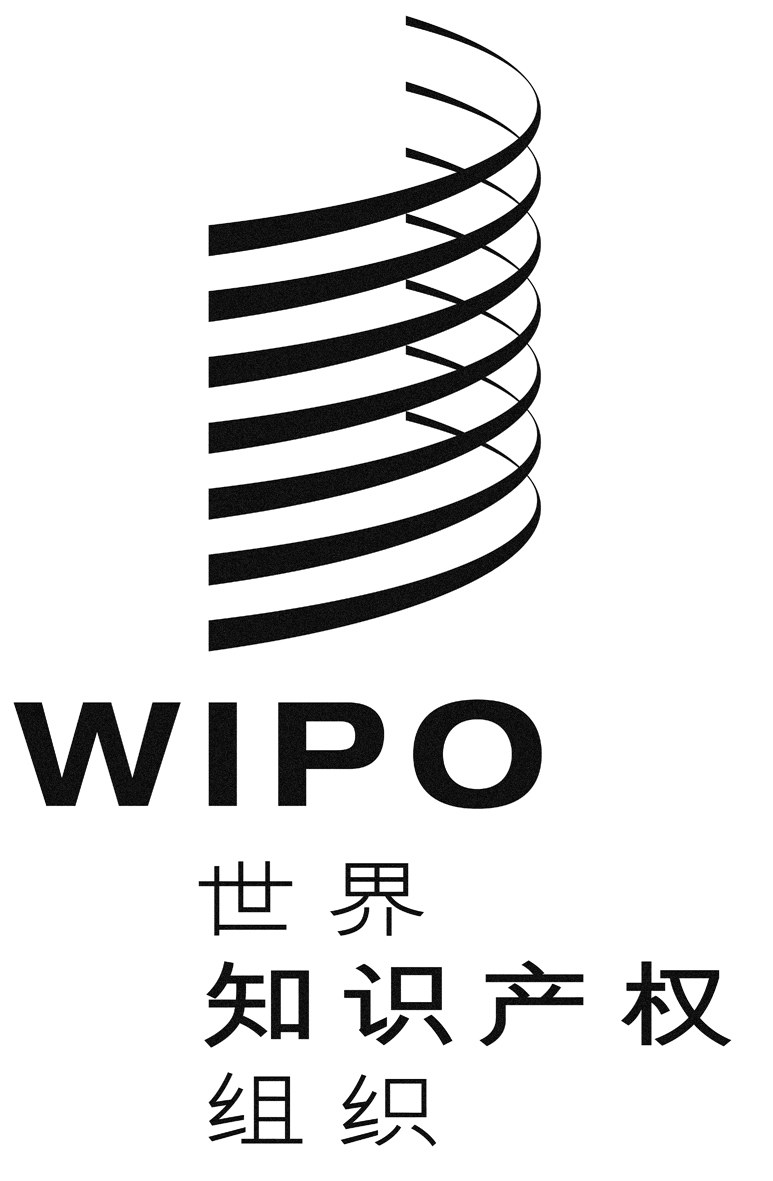 CCDIP/13/inf/4CDIP/13/inf/4CDIP/13/inf/4原 文：英文原 文：英文原 文：英文日 期：2014年2月26日  日 期：2014年2月26日  日 期：2014年2月26日  